GEFAHRSTOFF / PRODUKTBEZEICHNUNGProduktname:	P&G Professional Ariel S8 SC HydrOxi Fleckentferner (Oxi Bleiche)Sicherheitsdatenblatt:	21.08.2018Firma:	Procter & Gamble GmbHArtikelnummer:Sachnummer:	PA00174730_PGP_CLP_EURGEFAHREN FÜR MENSCH UND UMWELT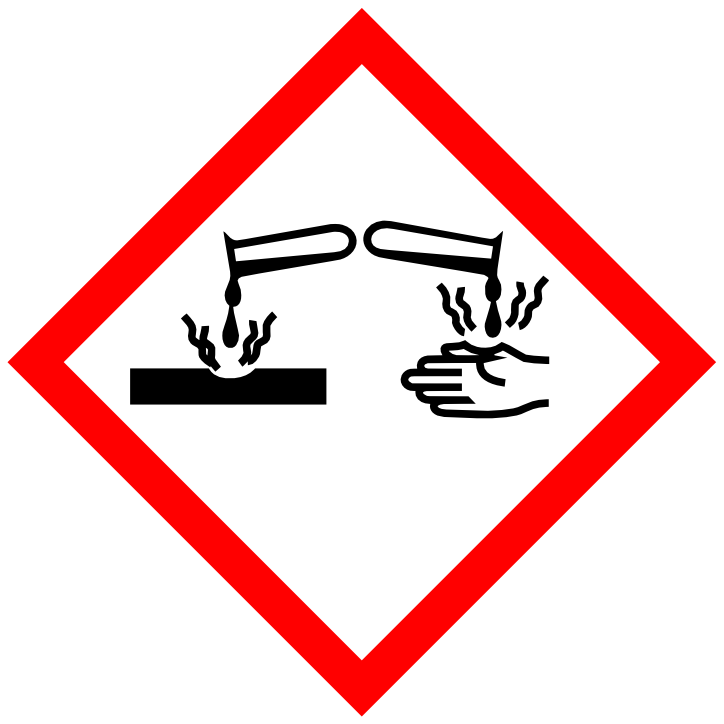 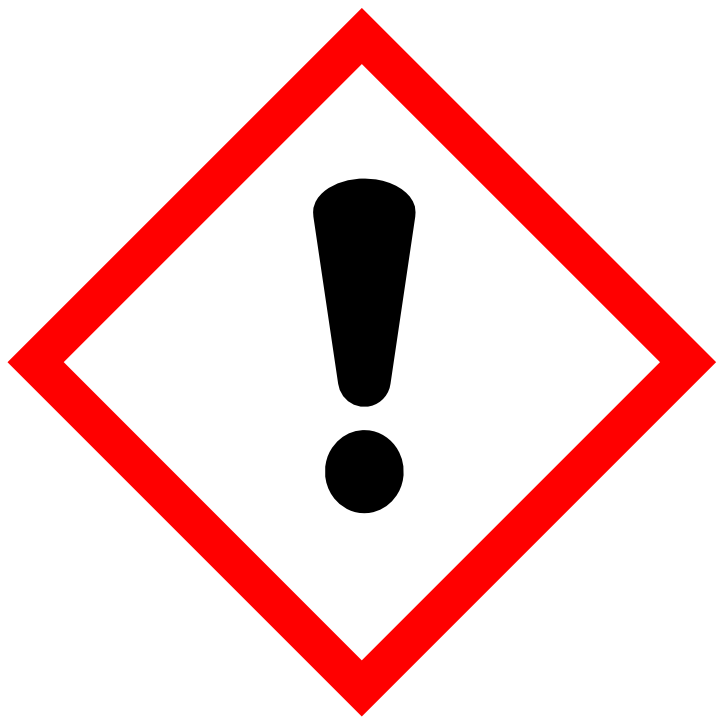 SCHUTZMAßNAHMEN, VERHALTENSREGELN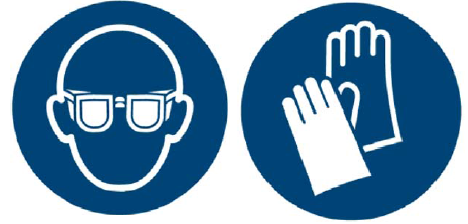 VERHALTEN IM GEFAHRENFALLERSTE HILFE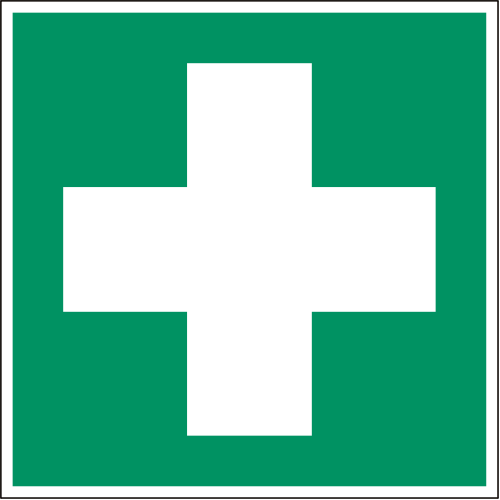 SACHGERECHTE ENTSORGUNGProdukt:	Gemäß den lokalen Verordnungen entsorgen.Ungereinigte Verpackungen:	Nicht kontaminierte Verpackungen können einem Recycling zugeführt werden.Kontaminierte Verpackungen sind wie der Stoff zu entsorgen.Datum:	Unterschrift:Editierbar auf: www.sdbpool.de	Ausgabe: 22.08.2018